Lampiran 4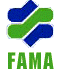 BORANG PERMOHONAN PENYERTAANMY FARM OUTLET(MFO)SYARAT UNTUK MENYERTAI MFOPANDUAN KEPADA PEMOHONSila ikuti panduan berikut semasa mengisi borang ini : -      1. Tulisan menggunakan HURUF BESAR.      2. SERTAKAN dua (2) keping gambar berukuran passport & satu salinan kad pengenalan.3. SERTAKAN salinan suntikan kesihatan TY2 untuk memohon perniagaan makanan atau       minuman.TANDAKAN JENIS PASAR YANG INGIN DIPOHON : -TANDAKAN SATU PILIHAN SAHAJA.TANDAKAN KOMODITI / BARANGAN YANG HENDAK DINIAGAKAN : -    *Barangan yang tidak diluluskan oleh Pihak Berkuasa tidak dibenarkanKETERANGAN PEMOHON Nama penuh: ………………………………………………………………………...………............ No. KP : - Jantina : Lelaki  /  Perempuan  (Potong yang berkenaan)*    No. Ahli OKU (jika ada: ............................................. (sila sertakan salinan kad OKU anda)Umur: ................ Tahun Agama: .............................................Tarikh Lahir: ......................................Tempat lahir: .....................................Warganegara: ....................................Status Perkahwinan: Bujang/Berkahwin/Duda/Balu/Ibu Tunggal. (Potong yang berkenaan)*Nama Isteri / Suami (Jika Berkahwin): ............…………………………………………..No. KP (Baru) Isteri / Suami (Jika Berkahwin): .......…………………...………….........Bilangan tanggungan keluarga: ...............................................................................................Taraf pendidikan tertinggi: .............……………………………………….…….…………............Pemilikan kenderaan: Lori/Van/Kereta/Motosikal/Lain-lain .....................................................Sumber modal /pembiaya perniagaan: ....................................................................................Alamat tempat tinggal : ..................................................................................................................................................................................................................................................................................................Alamat surat menyurat (jika berlainan): ................................................................................................................................................................................................................................................................................................No. Telefon: .................................(H/P) .....................................(Fax)……………..................Email: ......................................................Nama syarikat / persatuan / pertubuhan / koperasi (jika ada): ...........................................................................................................................................................................................................No. Daftar syarikat / No.Ahli :…………………………….. Pekerjaan pemohon sekarang: ................................................................................................Pendapatan pemohon sekarang (sebulan) : ................................................................................................Pendapatan suami / isteri pemohon (sebulan) : ................................................................................................. AKTIVITI PERTANIAN / PENTERNAKAN / IKS (komoditi, keluasan, ekor, pengeluaran, tempat) Nyatakan aktiviti : .................................................................................................................................................................................................................................................................................................PEMASARAN 1.  Tempat memasarkan hasil-hasil pertanian / keluaran sekarang: (Pasar Malam / Minggu, Peraih / Peruncit, Pemborong / Pengumpul, Agensi / Pertubuhan) Nyatakan tempat & kekerapan …………..…………………….………………………………………......................................…………………………………………………………….…………........................................…………………………………………………………………………………………………….…………………………………………………………………………………………………….2.  Senaraikan masalah pemasaran yang dihadapi sekarang:……………………………………………………………..…………...................………………..……………………………………………………………………………………………….............………………………………………………………………………………………………………..………………………………………………………………………………………………………..3.  Jika anda adalah peserta di bawah bimbingan Jabatan / Agensi kerajaan, sila dapatkan       pengesahan:Tandatangan pegawaiNamaJawatanCop JabatanJika anda termasuk di dalam golongan miskin atau termiskin, sila dapatkan pengesahan daripada Jabatan / Agensi kerajaan berkenaan:Tandatangan pegawaiNamaJawatanCop JabatanPERAKUAN DIRIAdalah saya.............................................................. No.Kad Pengenalan ....................................... mengaku bahawa semua keterangan yang diberikan dalam permohonan ini adalah benar. FAMA berhak membatalkan permohonan ini jika didapati keterangan-keterangan di atas adalah tidak benar dan penyertaan saya dalam MFO akan ditamatkan dengan serta-merta. Saya juga setuju dan akan sentiasa patuh kepada syarat dan peraturan MFO.Tarikh: ..............................................Tandatangan pemohon:………………………….............. (KEGUNAAN PEJABAT)Permohonan:Ulasan Penyelia Kompleks:......................................................................................................................................................................................................................................................................................................…………………………………………………………………………………………………………………………………………………………………………………………………………………………Tandatangan:Nama :Jawatan :Tarikh Keputusan Permohonan: Lulus / Tidak Lulus (Pengerusi J/kuasa Pemilihan Peserta)Catatan ................................................................................................................................................................................................................................................................................................................…………………………………………………………………………………………………………………….…………………………………………………………………………………………………………………….Tandatangan:Nama :Jawatan :Tarikh :(KEGUNAAN PEJABAT)Ruj.Tuan: …………………………………….Ruj.Kami: ...........................................Tarikh     : ...................................................Tuan/PuanAKUAN PENERIMAAN PERMOHONAN MFODengan ini dimaklumkan bahawa permohonan tuan / puan bertarikh ................................telah diterima dan diambil tindakan.Keputusan permohonan akan diberitahu secara bertulis dalam tempoh ............................ hari. Sekiranya pihak tuan/puan tidak menerima sebarang jawapan selepas tempoh tersebut dan melepasi tempoh 3 bulan dari tarikh surat ini, dianggap bahawa permohonan ini TIDAK BERJAYA.Untuk pertanyaan, sila menghubungi ....................................... No. Telefon ..................................LEMBAGA PEMASARAN PERTANIAN PERSEKUTUANKEMENTERIAN PERTANIAN DAN INDUSTRI MAKANANFEDERAL AGRICULTURAL MARKETING AUTHORITY(MINISTRY OF AGRICULTURE AND AGRO-BASED INDUSTRY MALAYSIA)Tel: 03-61262020     Fax: 03-61383650WARGANEGARA MALAYSIABERUMUR 18 HINGGA 60 TAHUNPETANI DAN PENGELUAR DIBERI KEUTAMAANPENGENDALI MAKANAN WAJIB MENGAMBIL SUNTIKAN PERLALIAN TYPHOID (TY2) / SIJIL PENGENDALIAN MAKANAN a)  Pasar Tanib)  My Farm OutletBil.Nama Komoditi / BaranganPasar TaniMy Farm OutletLain-lain1.Buah-buahan2.Sayur-sayuran3.Tanaman Jangka Pendek4.Ikan (Air Tawar, Laut Dan Hasil Laut) 5.Ayam6.Daging7.Industri Kecil dan Sederhana8.Herba9.Barangan Runcit10.Tanaman Hiasan11.Haiwan Kesayangan12.Kraftangan13.Makanan (Nyatakan menu utama) : - ....................................................................................................................................14.Minuman (Nyatakan) : - ...........................................  ........................................................................................15.Pasarina (Nyatakan) : - ............................................  ........................................................................................16.Tanaman landskap17.Lain-Lain (Nyatakan) : ............................................ ........................................................................................Baru--Lama